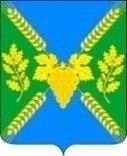 АДМИНИСТРАЦИЯ МОЛДАВАНСКОГО СЕЛЬСКОГО ПОСЕЛЕНИЯ КРЫМСКОГО РАЙОНАПОСТАНОВЛЕНИЕот 20.11.2017                                                                                               № 149село МолдаванскоеО внесении изменений в постановление администрации Молдаванского сельского поселения Крымского района от 07 июля 2016 года № 200«Об утверждении административного регламента предоставления муниципальной услуги «Присвоение, изменение и аннулирование адресов» администрацией Молдаванского сельского поселения Крымского района»В соответствии с Федеральными Законами Российской Федерации от 27 июля 2010 года № 210-ФЗ «Об организации предоставления государственных и муниципальных услуг», от 6 октября 2003 года № 131-ФЗ «Об общих принципах организации местного самоуправления в Российской Федерации»,  постановлением Законодательного Собрания Краснодарского края от 7 июня 2017 года № 3235-П «О реализации органами государственной власти Краснодарского края и органами местного самоуправления в Краснодарском крае законодательства в области инвестиционной деятельности и формирования благоприятного инвестиционного климата», п о с т а н о в л я ю:1. Внести изменения в постановление администрации Молдаванского сельского поселения Крымского района от 07 июля 2016 года № 200 «Об утверждении административного регламента предоставления муниципальной услуги «Присвоение, изменение и аннулирование адресов» администрацией Молдаванского сельского поселения Крымского района»  изложив пункты 2.3 и 2.4 раздела II «Стандарт предоставления Муниципальной услуги» административного регламента в следующей редакции:«2.3. Результатом предоставления муниципальной услуги является постановление о присвоении, изменении и аннулировании адресов.Сведения о присвоении, изменении, аннулировании адресов объектам подлежат внесению в федеральную информационную адресную систему в течение 3 рабочих дней со дня издания соответствующих постановлений администрации.2.4. Срок предоставления муниципальной услуги составляет не более 12 рабочих дней со дня регистрации заявления.».2. Ведущему специалисту администрации Молдаванского сельского поселения Крымского района А.В.Петря настоящее постановление обнародовать и разместить на официальном сайте администрации Молдаванского сельского поселения Крымского района в информационно-телекоммуникационной сети «Интернет».3. Постановление вступает в силу со дня официального обнародования.Глава Молдаванского сельского поселения  Крымского района						               А.В.Улановский